UJIAN AKHIR SEKOLAH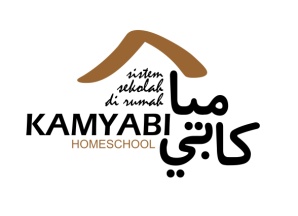 SEMESTER GANJIL 2013/20143Pelajaran	: B. INDONESIAWaktu	: 90 MenitKelas		: VII (SEKOLAH MENENGAN PERTAMA)PETUNJUK1. Sebelum mengerjakan baca Surat Al Fatihah, shalawat kepada Nabi SAW, dan Berdoa2. Baca Soal dengan tenang dan teliti3. Kerjakan Ujian sesuai waktu yang ditentukan dengan jujurPilihlah jawaban yang benar dengan memberi tanda silang (x)  pada huruf a, b, c atau d!Bacalah puisi berikut!Putri gunung nagaPutri manis di daerah asingUdara berbau tembaga, dan di awan putihBerkuasa ular nagaBermata bengisKarya : Subagyo Sastro WardoyoCitraan dalam kutipan puisi tersebut adalah …..Penglihatan	b. Penciuman	c. Pendengaran	d. PencecapanPerhatikan puisi berikut!AKU Kalau sampai waktukuKu mau tak seorang kan merayuTidak juga kauTak perlu sedu sedan ituAku ini binatang jalangDari kumpulannya terbuangBiar peluru menembus kulitkuAku tetap meradang menerjangLuka dan bias kubawa berlariBerlariHingga hilang pedih perihDan aku akan lebih tidak perduliAku mau hidup seribu tahun lagiKarya : Chairil anwarSuasana dalam puisi tersebut adalah…Dalam keadaan menderita terus berjuangPenuh semangat berkemauan keras untuk berjuangMengeluh perjuangan penderitaan yang tiada akhirSuatu penyesalan akan penderitaan yang diterimanya.MenyesalPagiku hilang melayangHari mudaku sudah pergiSekarang petang dating membayangBatang usiaku sudah tinggiAku lalai di pagi hariBeta lengah di masa mudaKini hidup meracun hatiMiskin ilmu miskin hartaParaphrase yang tepat untuk menggambarkan puisi di atas adalah…Memberitahukan bahwa hari telah petangMemberitahukan bahwa pagi sudah hilang Memberitahukan bahwa usia telah lanjutMembetitahukan agar kita tidak menyia-nyiakan masa mudaPerhatikan Penggalan Puisi Berikut!……….Ini Dari Kami BertigaPita Hitam Pada Karangan BungaSebaB Kami Ikut BerdukaBagi Kakek Yang Ditembak Mati Siang TadiPuisi di atas mempunyai makna….Sebagai tanda ikut bergembira	c. sebagai tanda simpatiSebagai tanda ucapan selamat	d. sebagai tanda berduka citaAnda akan mewawancarai seorang guru basket yang telah berhasil menghantarkan tim nya kedalam kejuaraan tingkat propinsi. Pertanyaan yang paln tepat adalah….Berapakan jumlah peserta tim basket yang Bapak latih?Bagaimanakah cara bapak membina tim tersebut sehingga menjadi juara?Kapan dan dimana pertandingan basket dilaksanakan?Apakah resep bapat dalam melatih basket?Perhatikan kutipan paragraph berikut!Untuk mengubah kompetisi di dunia kerja, bahasa Inggris perlu dikuasai. Penguasaan bahasa Inggris memiliki nilai penting untuk mendongkrak kemajuan karier. Pada masa ini persaingan dunia kerja yang semakin kompetitif, seseorang yang menguasai bahasa inggris secara otomatis memiliki peluang kerja. Seseorang yang tidak menguasai bahasa Inggris peluangnya lebih kecil diterima sebagai karyawan.Gagasan utama paragraph tersebut adalah….Penguasaan bahasa Inggris bagi pencari kerjaDunia kerja semakin kompetitif dengan bahasa InggrisPeluang kerja bagi yang tidak berbahasa InggrisBahasa Inggris untuk mendongkrak kemajuanOlompiade Athena 2004 yang tinggal dua tahun lagi, akan menjadi sasaran utama PB PBSI untuk mendulang mendali. Tidak tanggung-tanggung Maestro bulu tangkis Indonesia Rudi Hartono yang akan menjalankan pelaksanaan harian proyek Olimpiade Athena menargetkan tiga mendali emas.Gagasan pokok paragraph tersebut adalah….Olimpiade Athena 2004 yang tinggal dua tahun lagiSasaran utama PB PBSI pada Olimpiade Athena 2004Pelaksanaan harian Olimpiade Athena tahun 2004Target tiga mendali di olimpiade masih tanggungPerhatikan kutipan teks berikut!Demam berdaah dengue banyak berjangkit di daerah tropis dan subtropis di seluruh belahan dunia. Asia menempati urutan pertama dalam jumlah korban tiap tahun. Hal ini mungkin dipengaruhi oleh curah hujan di Asia yang sangat tinggi terutama di Asia Timur dan Selatan. Jumlah penderitanya tiap tahun meningkat, hamper 95% menyerang anak di bawah usia 15 tahun.Simpulan bacaan tersebut adalah….Demam berdarah dengue banyak menyerang anak-anak di bawah usia 15 tahunDemam berdarah dengue banyak menyerang anak-anak di bawah 15 tahun di Asia Timur dan SelatanDemam berdarah dengue banyak menyerang anak-anak rata-rata berusia 15 tahun di daerah tropis dan subtropisDemam berdarah dengue banyak menyerang anak-anak di bawah usia 15 tahun di daerah tropis dan subtropisBacalah teks berikut dengan seksama!Semburan awan panas menghanguskan pepohonan di lerengGunung MerapiBagi masyarakat sekitar gunung itu, fenomena tersebut tak akan mungkin dapat mengubah pola piker warga untuk meninggalkan desanyaPengamat seismograf memaparkan bahwa pada hari tercatat 15 kali gempa susulanKita semua prihatin denga nasib warga di daerahberbahaya tersebutKalimat fakta pada tkalimat tersebut ditandai dengan nomor..(1) dan (2)	b. (1) dan (3)		c. (2) dan (3)	d. (3) dan (4)Perhatikan kutipan paragraph berikut!semua orang tua tentu berharap agar kelak anaknya menjadi orang suksesindicator dari kesuksesan biasanya dilihat dari pekerjaaoleh sebab itu banyak orang tua memilih pendidikan yang tepat, agar anaknya dapat bersaing di dunia kerjapendidikan yang tepat memang akan membuat peluang kerja di masa depan semakin terbuka luasgagasan utama paragraph tersebut terdapat pada kalimat….(1)	b. (2)	c. (3) 	d. (4)Table kandungan gizi terdapat pada es krimPertanyaan yang sesuai denga table di atas adalah…Kandungan kaoli yang tinggiKandungan energy yang terendah terdapat pada yoghurtKandungan protein lebih tinggi dari pada kandungan energyKandungan gizi susu sapi lebih tinggi dari pada kejuTabel perkiraan Rumah Sakit JakartaBerdasarkan table tersebut, penjelasan yang tepat adalah…Jakarta Utara meruupakan Kodya dengan rumah sakit tersedikitKodya yang memiliki rumah sakit paling banyak adalah Jakarta BaratJunlah rumah sakit terbanyak berada di wilayah Jakarta PusatWilayah yang memiliki rumah sakit paling sedikit adalah Jakarta SelataTable Jumlah Murid Kelas ! SMP Taman SiswaPeriode 2006-2009Simpulan isi table di atas adalah…Jumlah murid kelas 1 SMP Taman Siswa setiap tahun meningkatB. jumlah murid terndah SMP Taman Siswa kelas 1 pada periode 2007Jumlah murid terbanyak SMP Taman Siswa kelas 1 periode 2008Kenikan jumlah murid pada tahun 2006 lebih besar dibandingkan dengan kenaikan jumlah murid pada 2009Ia selalu optimis dalam menghadapi segala masalah dan kesulitan. Kata yang bercetak miring bersinonim denga kata dalam kalimat …. saya ragu akan kemampuan regu basket kitaMengambil keputusan dengan pasti perlu dibiasakanPekerjaan yang sulit dilaksanakan sebiknya dihindari sajaSaya yakin, mereka mampu menghadapi masalahKata berkonotasi terdapat pada kalimat…Masyarakat setempat menerima musibah dengan tabahUnsur kimia itu memiliki senyawa yang membahayakanPerpaduan antara musik tradisional dan modern menghasilkan musik kreasiPerusuh itu memang harus diamankan daripada mengganggu ketentramanNilai mata uang dollar melambung tinggi terhadapa nilai mata uang rupiah.Antonym kata melambung tinggi pada kalimat tersebut adalah….Turun ke bawah	c. turun drastis	Merosot rendah	d. naik mendadakDengan hati bersih saya menyerahkan gaji saya kepada anda.Arti ungkapa hati bersih adalah….Tulus ikhlas 	c. sungguh-sungguhHati senang	d. penuh kesungguhanMobil ambulan meraung-raung menghantarkan jenazah korban kebakaran,Kalimat di bawah ini yang bermajas sama dengan kalimat tersebut adalah….ia menutup pusara ibunya dengan tanah merah sambil menagisTerimalah pemberianku ini dengan senyuman dan tawa riangTanaman padi merintih kesakitan pada musin kemarau panjang iniSawah luas terbentang hijau menguning bagaikan permadaniJangan suka menjerat lidah orang, itu tidak sopan!Makna ungkapan menjerat lidah adalah…Membuat fitnahMembuka rahasia orangMenyebar fitnahMemotong pembicaraanData Pengunjung Perpustakaan UmumBerdasarkan table di atas jumlah pengunjung perpustakaan terbanyak yaitu pada bulanJanuari	b. Februari	c. Maret	d. AprilKerjakan soal-soal di bawah ini dengan benar!Sebutkan ciri-ciri pantun!Sebutkan jenis-jenis pantunHal-hal apa saja yang biasa dimuat dalam buku harianSebutkan macam-macam surApa perbedaan antara surat resmi dengan surat pribadi?No.JenisEnergi(kalori)Protein(g)1Keju45021.52Yoghurt4525.33Susu sapi5525.04Es krim27550.0No.LokasiJumlahJumlahRumah SakitBesarKecil1.Jakarta Pusat1342.Jakarta Barat6103.Jakarta Utara4124.Jakarta Timur8145.Jakarta Selatan 583645TahunJumlah Siswa2006150200720082003002009250BulanBanyaknya PengunjungJanuari1400 orangFebruari1350 orangMaret1600 orangApril1800 orangMei1100 orang